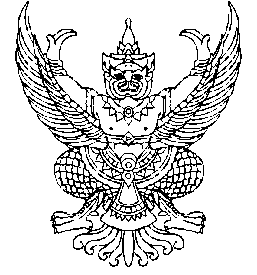 ที่ มท 0810.7/ว	                                                กรมส่งเสริมการปกครองท้องถิ่น							       ถนนนครราชสีมา เขตดุสิต กทม. 10300						      กรกฎาคม  2562เรื่อง	การคัดเลือกองค์กรปกครองส่วนท้องถิ่นที่มีผลการปฏิบัติงานดีเด่นประจำปี พ.ศ. 2562 เรียน 	ผู้ว่าราชการจังหวัด ทุกจังหวัดอ้างถึง    หนังสือกรมส่งเสริมการปกครองท้องถิ่น ด่วนที่สุด ที่ มท 0810.7/ว 3258 ลงวันที่ 11 ตุลาคม 2561สิ่งที่ส่งมาด้วย    แนวทางการดำเนินการของจังหวัดในการคัดเลือกองค์กรปกครองส่วนท้องถิ่น		     ที่มีผลการปฏิบัติงานดีเด่น                                                                             จำนวน 1 ชุด 	 	ตามที่กรมส่งเสริมการปกครองท้องถิ่นได้ดำเนินการมอบรางวัลองค์กรปกครองส่วนท้องถิ่นที่มีผลการปฏิบัติงานดีเด่นประจำปี พ.ศ. 2561 เพื่อเป็นการสร้างขวัญกำลังใจในการดำเนินงานขององค์กรปกครองส่วนท้องถิ่นให้สามารถพัฒนาต่อไปได้อย่างยั่งยืน นั้น		ในการนี้ กรมส่งเสริมการปกครองท้องถิ่นมีนโยบายที่จะคัดเลือกองค์กรปกครองส่วนท้องถิ่นที่มีผลการปฏิบัติงานดีเด่นในด้านต่าง ๆ เพื่อพิจารณามอบโล่รางวัลหรือเกียรติบัตรให้แก่องค์กรปกครอง        ส่วนท้องถิ่นที่มีผลการปฏิบัติงานดีเด่นประจำปี พ.ศ. 2562 จำนวน 11 ด้าน ประกอบด้วย ด้านการศึกษา ด้านสาธารณสุข ด้านสิ่งแวดล้อม ด้านการบริหารจัดการสิ่งปฏิกูลมูลฝอย ด้านส่งเสริมศาสนา ศิลปะ วัฒนธรรมและภูมิปัญญาท้องถิ่น ด้านส่งเสริมการท่องเที่ยว ด้านการป้องกันและบรรเทาสาธารณภัย ด้านส่งเสริมการสร้างอาชีพ ด้านนวัตกรรมการบริหารจัดการและการให้บริการประชาชน ด้านการพัฒนาและส่งเสริมคุณภาพชีวิตผู้สูงอายุ และด้านส่งเสริมโครงการตลาดประชารัฐท้องถิ่นสุขใจ จึงขอความร่วมมือจังหวัดดำเนินการ ดังนี้ 		1. ดำเนินการแต่งตั้งคณะกรรมการคัดเลือกองค์กรปกครองส่วนท้องถิ่นที่มีผลการปฏิบัติงานดีเด่นระดับจังหวัด ตามแนวทางที่ส่งมาพร้อมนี้ เพื่อเตรียมการคัดเลือกองค์กรปกครองส่วนท้องถิ่นที่สมควรได้รับรางวัลในด้านนั้น ๆ		2. ประชาสัมพันธ์เชิญชวนองค์กรปกครองส่วนท้องถิ่นในพื้นที่เข้าร่วมสมัครเข้ารับการคัดเลือก		3. เตรียมความพร้อมการดำเนินการตามแนวทางการคัดเลือกเบื้องต้นทั้งนี้ กรมส่งเสริมการปกครองท้องถิ่นจะแจ้งรายละเอียดเพิ่มเติมให้ทราบในภายหลัง		จึงเรียนมาเพื่อโปรดพิจารณาดำเนินการต่อไป						ขอแสดงความนับถือ                                                    อธิบดีกรมส่งเสริมการปกครองท้องถิ่นกองพัฒนาและส่งเสริมการบริหารงานท้องถิ่นส่วนส่งเสริมการบริหารกิจการบ้านเมืองที่ดีท้องถิ่นโทร. 0-2241-9000 ต่อ 2312,2322 โทรสาร  ๐-2241-6956ผู้ประสานงาน  1. นายสุริยะ หินเมืองเก่า 081-9024375       	2. นายโพธิรัตน รัตนพันธ์ 085-6611731“องค์กรปกครองส่วนท้องถิ่นจัดบริการสาธารณะตามมาตรฐานไม่น้อยกว่าร้อยละ ๗๐ได้อย่างทั่วถึง เพื่อให้ประชาชนมีคุณภาพชีวิตที่ดี ภายในปี ๒๕๖๕”